МИФ әдістемелік бірлестігі Педагог-зерттеуші мұғалімдер саны -1Педагог- сарапашы мұғалімдер саны -3Педагог-модератор мұғалімдер саны - 5Педагог мұғалімдер саны -4Магистранттар - 1№Тегі, аты, әкесінің атыЛауазымы, аталған лауазымда қай уақыттан бері істейді?Білімі, оқу орны, бітірген жылы, диплом бойынша мамандығыСанаты аттестаттаудан өткен жылыМарапаттаулар жылы1.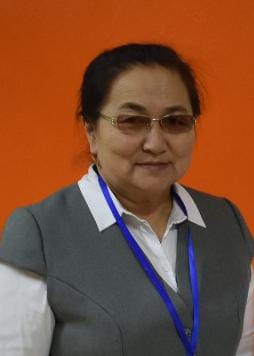 Рамазанова Шолпан КульжановнаМатематика пәні мұғалімі№8101.09.2012Қостанай педагогикалық институты «Математика» ИВ № 289462, 28.06.1983 жПедагог-зерттеуші27.12.2018жҚалалық,мектепішілік2.Утепбергенова Айжан Жанаевна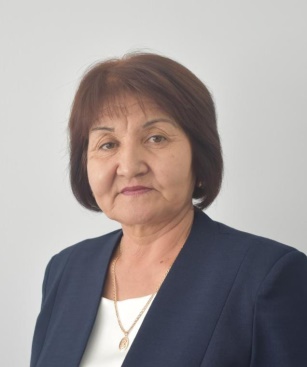 Математика пәні мұғалімі№706.01.2014Гоголь ат.Қызылорда педагогикалық институты «Физика және математика» РВ №095774, 01.07.1987 ж.ПедагогҚалалық,мектепішілік3.Тишканбаева Мария Муйнановна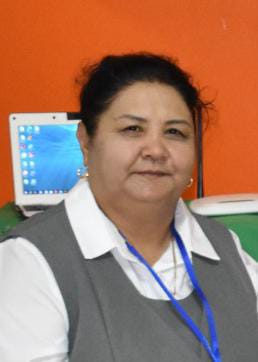 Математика пәні мұғалімі№ 17802.09.2017Ташкент педагогикалық институты «Математика» УВ-І №039632,04.11.1991 ж.Педагог-сарапшы08.01.2021жҚалалық,мектепішілік4.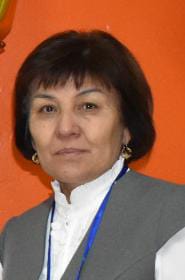 Жанболганова Умит НамазовнаМатематика пәні мұғалімі№4015.08.2007Ташкент педагогикалық институты «Математика» ШВ№623887, 05.03.1993 ж.Педагог-модератор31.05.2023жҚалалық,мектепішілік5.Дуйсенбаева Баян Тулкибаевна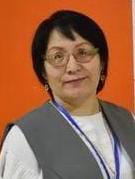 Математика пәні мұғалімі№4301.09.2008Навои мемлекеттік педагогикалық институты «Қолданбалы математика мен информатика» В№172110, 01.07.2004 ж.Педагог-модератор31.08.2023жҚалалық,мектепішілік6.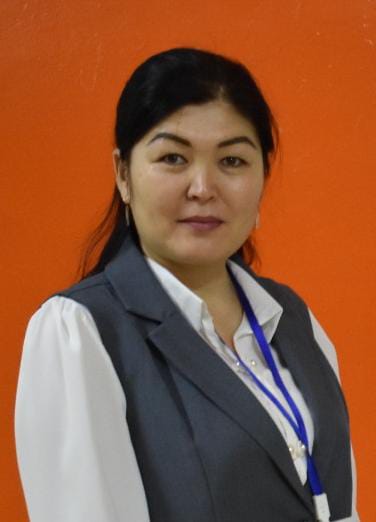 Абдуллаева Айсулу УсербаевнаИнформатика пәнінің мұғалімі№12201.09.2021Навои мемлекеттік педагогикалық институты «Қолданбалы математика және информатика» В№311852,02.07.2007 ж.БАКАЛАВРПедагог-модератор31.08.2023жҚалалық,мектепішілік7.Суйесинова Хадиша Балгабаевна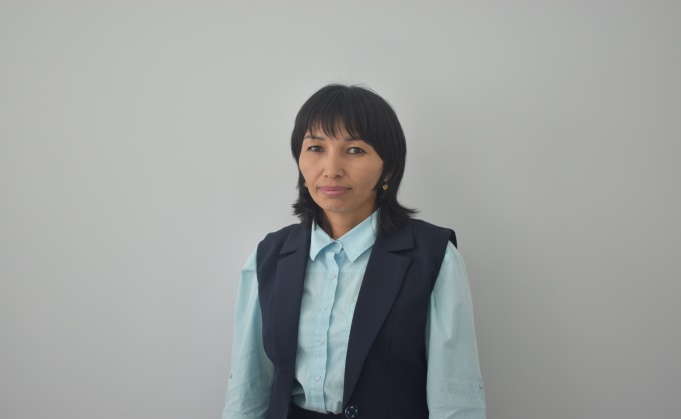 Физика пәнінің мұғалімі№12301.09.2021Навои мемлекеттік педагогикалық институты  «Физика» ЖБ-І 0009547, 17.04.2015 ж.БАКАЛАВРПедагогҚалалық,мектепішілік8.Жусупова Алия Болатовна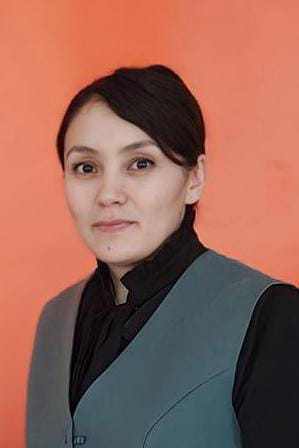 Физика пәнінің мұғалімі№12201.09.2014Қостанай мемлекеттік педагогикалық институты «Физика» ЖБ№0038784, 16.06.2008 БАКАЛАВРПедагог-сарапшы28.08.2019жҚалалық,мектепішілік9.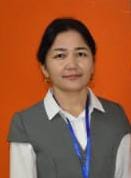 Умбетбаева Анаргуль ОрынбаевнаМатематика пәні мұғалімі№12301.09.2021Навои мемлекеттік педагогикалық институты «Математика және информатика» В№602580,01.07.2011 ж.,БАКАЛАВРПедагог модератор31.08.2023жҚалалық,мектепішілік10.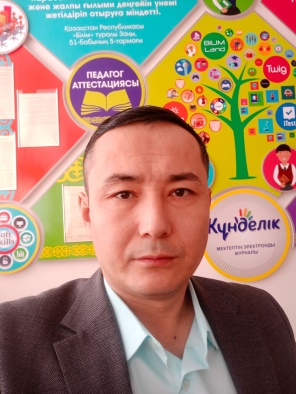 Танатаров Наурызбай АйтбаевичМатематика пәнінің мұғалімі№108.01.2024Навои мемлекеттік педагогикалық институты «Жаратылыстану пәндері бойынша мұғалімдер даярлау» БТІ №0035667 01.07.2013 ж. БАКАЛАВРПедагогҚалалық,мектепішілік11.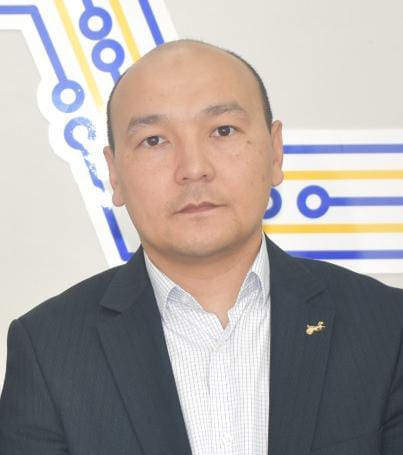 Торебеков Еркегали ГаладиновичИнформатика пәнінің мұғалімі№23813.11.2017Рудный индустриалдық институты «Ақпараттық желілер» ЖБ-Б№0118651, 14.06.2011 ж.А.Байтұрсынұлы ат.Қостанай өңірлік университеті «Информатика, робототехника және жобалау» BD №00021566743, 24.02.2023 ж. БАКАЛАВР Магистр «Педагогическое образование» Южно-Уральский государственный педагогический университет РФ 17.01.2020 ж.Педагог-сарапшы31.05.2023жҚалалық,мектепішілік12.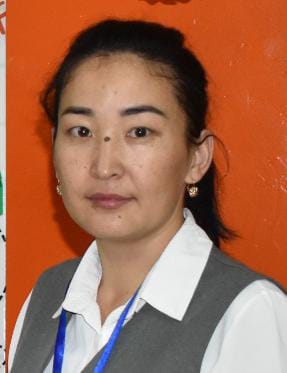 Турдымуратова Гаукар СайдьмамутовнаИнформатика пәнінің мұғалімі№11930.09.2019Навои мемлекеттік педагогикалық институты «Математика және информатика» В№637525,01.07.2012 ж. БАКАЛАВРПедагог модератор31.08.2023жҚалалық,мектепішілік13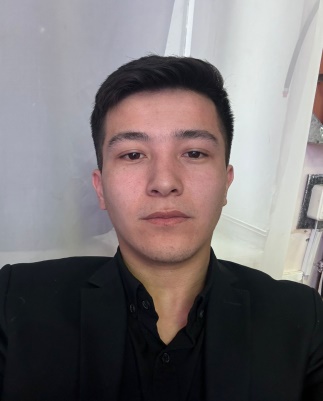 Бухарбаев Ерсултан БакытбековичИнформатика пәнінің мұғалімі№9312.10.2023«А.Байтұрсынов атындағы Қостанай өңірлік университеті» информатика, робототехника және жобалауПедагог тағылымдамашыҚалалық,мектепішілік